Контрольный тест по теме «Деепричастие» 6 класс.1. Признаки каких частей речи совмещает деепричастие:а) глагол и причастие;б) глагол и наречие;в) глагол и прилагательное;г) глагол и существительное.2. Какой из суффиксов относится к деепричастию:                   а) -т-;          б) -я-;        в) -им-;                г) -ющ-.3. Укажите словосочетание, где главное слово деепричастие:а) не сказав ни слова;б) смотря и любуясь;в) сказал сгоряча;г) думающий о будущем.4. Укажите деепричастие совершенного вида:а) читая;.б) работая;в) глядя;г) прочтя.5. Найдите деепричастие, в котором не пишется слитно:а) (не)хотел;б) (не)принимал;в) (не)доумевая;г) (не) глядя.6. От какого глагола нельзя образовать деепричастие несовершенного вида:а) звенит;б) печет;в) решает;г) шлёпает.7. Найдите слово, строение которого соответствует схеме 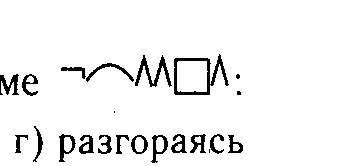 а) сгорбившись     б) надвигалась     в) замирая     г) разгораясь8. В каких словах следует писать и?а) увид..в;                                               в) зате..вши; б) посе..в;                                                г) замет..в.9. В каком случае не пишется раздельно?а) (не) доумевая;                                       в) (не) задумываясь;б) (не) взирая на лица;                              г) (не) навидя.10. Укажите деепричастие несовершенного вида:а) легко скользя;                                     в). подписан документ;б) разбросав одежду;                               г) подстелив полотенце.11. В каких словах следует писать е?а) услыш..в;                                           в) посе..в;б) постро..вшись                                   г) обид..вшись.12. В каком из предложений запятая не нужна:а) Оставив вещи мы вышли на улицу;б) Санька стоял молча не обращая внимания ни на кого;в) Он выполнял работу скрепя сердце;г) Почти ничего не видя отряд пробирался по горной дороге.13. Найдите деепричастие, в котором не пишется раздельно:а) (не)навидел;б) (не)доумевал;в) (не)делая;г) (не)взлюбив.14. Какое слово состоит из приставки, корня и двух суффиксов:а) прочитавший;б) быстро;в) ерунда;г) загружая.15. В каком слове допущена орфографическая ошибка:а) дистанция;б) балуясь;в) комбинацыя;г) сосредоточенно.16. Найдите предложения, в которых допущены ошибки в постановке знаков препинания:а) Она стояла, слегка запрокинув голову, и щурясь от яркого света.б) Белоснежные чайки, весело покрикивая, реяли в воздухе и гонялись одна за другой.в) Туча, сверкая молниями и издавая сердитый рокот, спешила на северо-восток.г) Любка проснулась чуть свет и, напевая, стала собираться в дорогу.д) В эту минуту отворилась дверь, и в комнату, робко озираясь вошла девушка.е) Тучи, постепенно темнея, поднимались выше, разливались шире.ё) Капитан стоял на краю и, перегнувшись через перила и держа в руке фонарь, смотрел в                    воду.ж) Где-то каркали вороны, перелетая с ели на сосну, и сбрасывали с ветвей снег.